الأهداف العامة:إعداد كوادر بشرية مؤهلة ومتخصصة في حقول المعرفة المختلفة تلبي حاجات المجتمع.   توفير البيئة الأكاديمية والنفسية والاجتماعية الداعمة للإبداع والتميز والابتكار وصقل المواهب.تشجيع البحث العلمي ودعمه ورفع مستواه وبخاصة البحث العلمي التطبيقي الموجه لخدمة المجتمع وتنميته.إيجاد ارتباط مؤسسي وثيق بين القطاعين العام والخاص من جهة ومؤسسات الكليةمن جهة أخرى للاستفادة من الطاقات المؤهلة في هذه المؤسسات في تطوير هذين القطاعين عن طريق الاستشارات والبحث العلمي التطبيقي.تحسين نوعية وكفاءة مواءمة التعليم  لمتطلبات المجتمع من خلال وضع معايير وأسس للاعتماد وضبط الجودة تُطبق علىاقسامالكليةكافة وتتطابق مع المعايير الدولية.مواكبة التطورات في تكنولوجيا المعلومات والاتصالات وتوظيفها في الإدارة وفي البرامج الأكاديمية من حيث المحتوى وأساليب التدريس والتقويم.مراعاة اقتصاديات التعليم في  التي تتضمن تأمين التمويل اللازم ووضع الآليات المناسبة لتوزيع الموارد المالية المتاحة واستخدامها بكفاءة وفاعلية وفق الأولويات .الإجراءات والسياسات اللازمة لانشطة الكلية الرئيسيةإعطاء دور أكبر للقطاع الخاص للمشاركة في صناعة القرار بالكلية، وذلك من خلال زيادة تمثيله في مجلس الكلية، وتسهيل مشاركته في إتاحة مزيد من فرص التعليم  المتميز للطلبة دراسة موضوع زيادة موارد الكلية الذاتية بما يكفل رفدها بالموارد اللازمة، وذلك من خلال الاستمرار في إعادة هيكلة رسوم الانشطة الانتاجية بالكلية ، وإنشاء صندوق تمويلي للطالب المحتاج يمول من المصادر المختلفة وأهمها الدعم الحكومي للجامعات.إدخال مفاهيم ضبط الجودة والنوعية في مختلف مراحله، من خلال إنشاء وحدة مستقلة تطبق المعايير العالمية.إعادة النظر بسياسات القبول في التخصصات بالكلية لتحقيق أكبر قدر ممكن من المواءمة بين رغبات الطلبة والتخصصات المتاحة لهم، وذلك من خلال دراسة أساليب القبول على مستوى  اقسام الكلية وتسهيل الانتقال من تخصص إلى آخر ضمن الكلية.توفير الآليات اللازمة لاحتضان الطلبة الذين يملكون القدرة على التميز والإبداع ورعايتهم ، وتشجيع البحث العلمي والتطوير.المحاور الرئيسيةأولاً: القبول: استمرار  اعتماد معدل الطالب في امتحان شهادة الدراسة الثانوية العامة أو ما يعادلها أساساً للقبول بشكل رئيسي.يكون القبول بالاقسام على أساس تنافسي من خلال لجنة تنسيق القبول باقسام الكلية  مع مراعاة بعض الظروف الاقتصادية الاجتماعية والجغرافية للطلبة. يقوم مجلس الكليةسنوياً بتحديد أعداد المقبولين في  البرامج/ التخصصات في الكلية  بما يتناسب وقدرتها الاستيعابية من جهة وحاجة سوق العمل من جهة أخرى، وبما يضمن النوعية.يحدد مجلس الكلية قبول الطلبة على  الأقسام بما يحقق أكبر قدر من المواءمة بين رغبات الطلبة والتخصصات المتاحة.السماح للطلبة بالانتقال من تخصص لآخر في الكلية ، لإتاحة المجال للطلبة لدراسة التخصصات التي يبدعون فيها، وذلك وفق الشروط والضوابط التي تضعها الكلية لهذا الغرض ، مع أخذ المستوى الأكاديمي للطلبة بعين الاعتبار إعادة النظر في أسس قبول الطلاب فى بعض التخصصات مثل الملابس والنسيج للتأكد من اختيار الطلبة الذين يمتلكون مواهب ومقدرات حقيقية في هذه التخصصات.تخفيض أعداد المقبولين في البرامج والتخصصات المشبعة والتى ينخفض الطلب عليها فى سوق العمل بشكل تدريجي. ثانياً: البرامج الدراسية: إعادة النظر في الخطط والبرامج الدراسية لتحديثها بشكل مستمر بمعدل مرة كل أربع سنوات العمل على إنشاء مراكز تميز في تخصصات محددة ، وإعادة النظر في الخطط الدراسية  للتخصصات التي لا تمتلك المقومات الكافية للحفاظ على النوعية الجيدة من الخريجين.التوسع في برامج الدراسات العليا وتحفيز الطلبة المتميزين للالتحاق بها .إنشاء مراكز تطوير أداء أعضاء الهيئة التدريسية في الكلية. استمرار إيفاد مبعوثين للحصول على درجة الدكتوراه من جامعات مرموقة في التخصصات المطلوبة .ثالثاً: تكنولوجيا المعلومات والاتصالات: تحديث مقررات الحاسوب بشكل مستمر في ضوء زيادة معرفة طلاب الثانوية العامة بهذه المواد،  واحتياج سوق العمل .استخدام تكنولوجيا المعلومات والاتصالات في جميع البرامج من حيث المحتوى وأساليب التدريس وأساليب التقويم .تطوير قدرات أعضاء هيئة التدريس في استخدام التكنولوجيا في التدريس.توفير التجهيزات والبنى الأساسية اللازمة لتمكين أعضاء هيئة التدريس والطلبة من استخدام التكنولوجيا في التعليم والتعلم .استخدام تكنولوجيا المعلومات والاتصالات في برامج التعلم عن بُعد .رابعاً: التمويل :  الاستمرار في إعادة هيكلة الرسوم للوحدات ذات الطابع الخاص بما يتناسب لتغطية تكلفة الدراسة الفعلية  في كل تخصص أو برنامج دراسي من جهة أخرى.إنشاء صناديق الطلبة المحتاجين وتخصيص نسبة من الدعم السنوي لهذه الصناديق تتزايد سنوياً حتى تصل إلى 100% خلال 10 سنوات  .تشجيع المؤسسات التمويلية ومؤسسات المجتمع الأخرى على إنشاء صناديق تمول دراسية للطلبة .التوظيف السليم لسياسة الدعم الحكومي الإضافي لاستكمال البنية التحتية وتجهيزها .زيادة  موازنة الكليةلأغراض الإيفاد للحصول على درجة الدكتوراة. زيادة لتمويل تخصصات ومراكز تميز بشكل تنافسي .الاعلان عن المنح  بناء على النسب المئوية لأعداد الطلبة  .تسويق خدمات الكلية لاجتذاب الطلاب  وتسهيل إجراءات تسجيلهم ، وذلك من خلال التوسع في الخدمات المختلفة .خامساً: الاعتماد وضبط الجودة :إنشاء وحدة مستقلة تتولى تقويم وضبط الجودة والنوعية، وبما يتماشى مع المعايير الدولية.إنشاء لجنة مستقلة للاعتماد تضم الى لجان مجلس الكلية الحالي .إنشاء لجنة ضبط الجودة في كل قسم . دراسة امكانية اجراء امتحان  قدرات موحد للخريجين.سادساً: الإبداع والبحث العلمي  :1تطوير لجنة الدراسات العليا و البحث العلمي في اقسام وبرامج الكلية والبحث العلمي تضم ممثلين عناقسامالكليةوالقطاع الخاص والمؤسسات التي تعنى بالبحث العلمي وتعمل على :أ ) توحيد الجهود العلمية والبحثية فياقسام الكلية والمؤسسات الأخرى .ب) إنشاء صندوق خاص لتمويل البحث العلمي في اقسام وبرامج الكلية والبحث العلمي.ج) توجيه الباحثين نحو البحوث العلمية الأكثر فائدة لتلبية حاجات المجتمع .د ) دعم الباحثين الجادين ومنحهم الحوافز التشجيعية والتقديرية والمعنوية .هـ) توثيق العلاقات مع المؤسسات العامة والخاصة المختصة بالبحث العلمي لإجراء البحوث  لمصلحتها .و) استمرار تشجيع نشر الإنتاج العلمي ، وتوحيد الجهود لإصدار المجلات العلمية المتخصصة المحكمة   .ز ) بناء قاعدة بيانات كاملة عن البحوث العلمية والباحثين ورسائل الدراسات العليا ومشاريع التخرج وإتاحتها للجميع .2. توفير التمويل اللازم للبحث العلمي .تهيئة الكوادر البحثية الكفؤة وتوفير الفرص المناسبة لها لاكتساب الخبرات اللازمة .3. إنشاء مراكز التميز في اقسام وبرامج الكلية بما يتواءم مع التخصصات القوية فيها.4. إقامة شراكة فعلية وتنظيمية وفنية بين اقسام وبرامج الكلية وقطاعات التنمية والإنتاج والخدمات المختلفة.تعظيم استخدام الموارد والمرافق والتجهيزات المتوافرة في اقسام وبرامج الكلية فيما بينها لأغراض البحث العلمي والتعاون مع القطاعات الإنتاجية المختلفة . توفير الآليات اللازمة لاحتضان ورعاية الطلبة الذين يملكون القدرة على التميز والإبداع .سابعـاً : إدارة الكلية : تمكين مجلس الكلية  ، وضبط الجودة والنوعية ، والبحث العلمي من جمع المعلومات وتحليلها بما يخدم غرض اتخاذ القرارات المناسبة .استخدام  " نظم إدارة المعلومات " في اتخاذ القرارات وفي إدارة أعمال اقسام وبرامج الكلية ، بحيث تشمل الأنظمة التالية :معلومات الطلبة.القبول .الشؤون المالية.الشؤون الإدارية.إدارة الموارد البشرية والرواتب.إدارة الموجودات والمستودعات.اعتماد الكفاءة والتنافس في اختيار القيادات  .تبني اللامركزية في الإدارة والتنفيذ والتوسع في تفويض الصلاحيات في اقسام وبرامج الكلية تبني مبدأ الشفافية والمساءلة في الادارة .تحسين إدارة  قطاع الإبداع والبحث العلمي.إنشاء لجنة من اقسام وبرامج الكلية لمتابعة شؤون الخريجين وتوظيفهم.ثامنـاً : التشريعات :اعتماد لوائح داخلية فى اقسام وبرامج الكلية لتنفيذ السياسات الخاصة بالكلية.إعادة النظر في الجهود  الخاصة  بالتمويل بما يكفل : السماح لجهات العمل و الشركات لتخصيص نسبة  من الأرباح السنوية  وتحويلها لصندوق البحث العلمي .دراسة  تطوير الأنظمة والتعليمات المتعلقة بأسس الترقية والتفرغ العلمي لأعضاء الهيئة التدريسية في اقسام وبرامج الكلية الرسمية وة .دراسة  تطوير الأنظمة والتعليمات الخاصة بالابتعاث .دراسة  تطوير القوانين والأنظمة الكفيلة بزيادة مشاركة القطاع الخاص في مجالس القطاع." السياسات العامة للبحث العلمي في اقسام الكلية"***********************************************************السياسة العامة (1) :  ربط خطط البحث العلمي والتطوير التكنولوجي وبرامجهما بخطط التنمية وحاجات المجتمع وتوثيق  التعاون مع القطاع الخاص :الإجراءات : تسمية ممثلين للجنة العليا للبحث العلمي في اللجنة التوجيهية للمسح الدوري للاحتياجات والقدرات العلمية والتكنولوجية الذي تنفذه أمانة المجلس الأعلى للعلوم والتكنولوجيا، ويقوم هؤلاء الممثلون بتقديم تقارير دورية حسب الحاجة عن نتائج المسح الدوري.تسمية لجنة فرعية تدعى (لجنة تخطيط البحث العلمي) لوضع خطط البحث العلمي لمؤسسات الكليةفي ضوء نتائج المسح الدوري وأية دراسات أخرى، ولها أن تشكل فرق عمل فنية لتنفيذ مهماتها ، على أن تمثل فيهااقسامالقطاع الخاص ذات العلاقة.تصدر لجنة تخطيط البحث العلمي بالتنسيق مع الأمانة العامة للمجلس الأعلى للعلوم والتكنولوجيا نشرة تتضمن محاور البرامج ذات الأولوية بالبحث فياقسامالتعليم العالي.تسترشد لجنة تخطيط البحث العلمي في عملها بما يلي :أ ) أولويات البحث والتطوير الوطنية التي اقرها المجلس الأعلى  للعلوم والتكنولوجيا.ب) قاعدة بيانات للمشروعات التي سبق تنفيذها في اقسام وبرامج الكلية  والمراكز العلمية منذ العام 1996 وحتى الآن .ج) مقترحات المشروعات التي سيتم إقرارها ضمن الخطة الوطنية للبحث والتطوير للأعوام 2003 – 2005.السياسة العامة (2) : تحقيق التكامل والتنسيق في المجهودات التي تقوم بهااقسامالكليةفي مجال البحث العلمي والتطوير التكنولوجي :الإجراءات  قيام كل مؤسسة تعليم عالٍ بتقديم تقرير تقييمي عن تجربتها في مجالات التعاون العلمي مع مراكز البحث العلمي الإقليمية والدولية والجهات المانحة للدعم العلمي بهدف تعميم الفائدة. قيام كل مؤسسة تعليم عالٍ بتقديم تقرير سنوي عن نشاطاتها البحثيةإنشاء " هيئة مشتركة لإدارة المختبرات والأجهزة التخصصية فياقسامالكلية" تكون مهامها :أ ) حصر الأجهزة المتخصصة ذات الاستخدام المشترك. ب) وضع أنظمة وتعليمات لتحديد كيفية اعتماد الباحثين المؤهلين لاستخدام الأجهزة، ولبرمجة استعمالها، وتحديد رسوم استخدامها.ج ) تحديد أنواع التجهيزات الجديدة المطلوبة للاستخدام المشترك. إنشاء مكتبة إلكترونية شاملة تشترك فيهااقسامالكليةوتتم إدارتها بصورة مشتركة. وتضم المكتبة كشافاً إلكترونياً للدوريات والكشافات والمخطوطات والوثائق التاريخية وقواعد البيانات كافة الموجودة في كل مؤسسة. تشكيل هيئة تنسيق مشتركة مناقسامالكليةلأغراض المؤتمرات الإقليمية والدولية على أن تقوم كل مؤسسة بتزويد هذه الهيئة بخطتها السنوية المقترحة للمؤتمرات والندوات وورش العمل. قيام كل مؤسسة تعليم عالٍ ببناء قاعدة بيانات للإنتاج العلمي لأعضاء هيئة التدريس والباحثين فيها ولأطروحات الدكتوراه ورسائل الماجستير كافة. وتكون قاعدة البيانات هذه متاحة على شبكة المكتبة الإلكترونية.السياسة العامة ( 3) : تنمية الموارد المالية اللازمة لدعم البحث العلمي والتطوير التكنولوجي فياقسامالكلية:الإجراءات - إنشاء "صندوق لدعم البحث العلمي" تشرف عليه " اللجنة العليا للبحث العلمي "  وينظر في تمويله من المصادر التالية :أ ) إمكانية تخصيص 0.5% من أرباح الشركات الكبيرة التي يزيد رأسمالها عن حد يتفق عليه.ب ) الوقفيات والمنح المحلية والعربية والأجنبية.ج ) المنح من مصادر المساعدات الخارجية العربية والأجنبية.  السياسة العامة (4) : تنمية الموارد البشرية العاملة : الإجراءات تكليف "هيئة التنسيق المشتركة" المشار إليها تحت السياسة 2 بالمهام الآتية:أ ) تحديد المؤتمرات العلمية ذات الأولوية وتعبئة الموارد لضمان المشاركة الفعالة من اقسام وبرامج الكلية والباحثين المؤهلين.ب ) تقييم الاتفاقيات الثقافية والعلمية المعقودة بين اقسام وبرامج الكلية الأردنية واقسام وبرامج الكلية العالمية وكذلك الاتفاقيات المبرمة بين اقسام وبرامج الكلية والبحث العلمي والحكومات الأخرى بغرض تفعيلها وتعظيم الاستفادة منها.تشجيع الباحثين وأعضاء هيئة التدريس على القيام بالأبحاث التي تقوم بها فرق بحثية مستقلة أو مشتركة، وذلك عن طريق إعطائها الأولوية في الدعم، وإعادة النظر في أسس الترقية في اقسام وبرامج الكلية الأردنية بحيث تعطى قيمة أكبر للبحوث التي تقوم بها فرق بحثية تشجيع أعضاء الهيئة التدريسية على الأبحاث التطبيقية.تبادل المعلومات والمعارف معاقسامالبحث العلمي في الوطن العربي وفي العالم، واستخدام أحدث ما أنتجته الثورة العلمية والتكنولوجية مثل شبكة الإنترنت الدولية والبريد الإلكتروني.   السياسة العامة (5) : استخدام اللغة العربية في النشاطات العلمية والبحثية :الإجراءات تشجيع  استخدام الأرقام العربية في المجالات المناسبة.زيادة التفاعل بين مجمع اللغة العربية الأردني ومؤسسات الكليةوالمؤسسات المستخدمة للمصطلحات العلمية بغرض تعميم المصطلحات المعربة وتوحيد في الاستخدام العام.تشجيع البحوث العلمية في مجال تعريب العلوم.تشجيع البحوث العلمية باللغة العربية .إعداد نشرات تعنى بالمصطلحات العلمية المتخصصة بالتعاون مع المؤسسات العربية وتوزيعها علىاقسامالبحث العلمي محلياً وعربياً.السياسة العامة (6) : إنشاء قاعدة بيانات للبحث والتطوير عن طريق رصد مخرجات البحث والتطوير للجامعات وقياس مدى تفاعلها مع قطاعات الصناعة والخدمات .الإجراءات تقوم كل مؤسسة تعليم عالٍ بعمل Data Base حول مخرجات البحث العلمي من حيث أعداد عناوين البحوث المنشورة في دوريات محكمة، وملخصات البحوث المقدمة في المؤتمرات العلمية، والكتب المؤلفة المنشورة، وعدد الباحثين في الجامعة بمستوى درجة الدكتوراه والماجستير ، وبراءات الاختراع المسجلة .تقوم كل مؤسسة تعليم عالٍ بحصر عدد البحوث العلمية وبراءات الاختراع، وتقوم اقسام وبرامج الكلية والبحث العلمي بإنشاء شبكة بين مراكز بيانات اقسام وبرامج الكلية الأردنيةData Bases وبناء Data Base مركزي في الوزارة عن البحث العلمي والتطوير التكنولوجي في اقسام وبرامج الكلية الأردنية وتحديثه سنوياً .تقوم كل مؤسسة تعليم عالٍ بتقديم تقرير عن المبعوثين لدرجة الدكتوراه في مجالات المعرفة تقوم كل مؤسسة تعليم عالٍ بحصر إمكانياتها العلمية المتوافرة من مكتبة، ودوريات علمية، وشبكات معلوماتية وتجهيزات علمية.يتم تقييم مخرجات بحوثاقسامالكليةبمقدار ما تحول منها إلى عمليات تطوير الصناعة والخدمات .سياسات كلية الاقتصاد المنزلى – جامعة المنوفية وخطة عملها لكافة الانشطة
اعدادوحدة ضمان الجودة بالكلية
يعتمد عن مجلس الكليةعميد الكليةالخطة التنفيذية لاستراتيجية وسياسات الكلية 
أولاً : القبـولأولاً : القبـولأولاً : القبـولأولاً : القبـولأولاً : القبـولالرقمالنشاطالجهة المسؤولةالوقتالمؤشرات / النتائج1.مراجعة أسس القبول بالاقسام وإقرارها.مجلس الكليةبداية كل عام أكاديميتعكس جدارة الطلبة والإنصاف وتكافؤ الفرصضمان نوعية الخريجينتعكس تنفيذ اتفاقيات التعاون الدوليةتحقيق أكبر قدر ممكن من المواءمة بين رغبات الطلبة والتخصصات المتاحة لهم .2.تحديد أعداد الطلبة المقبولين في كل اقسام الكلية.مجلس الكليةبداية كل فصل دراسيتعكس جدارة الطلبة والإنصاف وتكافؤ الفرصضمان نوعية الخريجينتعكس تنفيذ اتفاقيات التعاون الدوليةتحقيق أكبر قدر ممكن من المواءمة بين رغبات الطلبة والتخصصات المتاحة لهم .3.قبول الطلبة الوافدين وتوزيعهم على اقسام وبرامج الكلية الرسمية .اقسام وبرامج الكليةوالبحث العلميبداية كل عام أكاديميتعكس جدارة الطلبة والإنصاف وتكافؤ الفرصضمان نوعية الخريجينتعكس تنفيذ اتفاقيات التعاون الدوليةتحقيق أكبر قدر ممكن من المواءمة بين رغبات الطلبة والتخصصات المتاحة لهم .4.قبول الطلبة الحاصلين على شهادات الثانوية الفنيةاقسام وبرامج الكليةبداية كل عام أكاديميتعكس جدارة الطلبة والإنصاف وتكافؤ الفرصضمان نوعية الخريجينتعكس تنفيذ اتفاقيات التعاون الدوليةتحقيق أكبر قدر ممكن من المواءمة بين رغبات الطلبة والتخصصات المتاحة لهم .5.قبول الطلبة في البرامج الموازية  .اقسام وبرامج الكليةبداية كل فصل دراسيتعكس جدارة الطلبة والإنصاف وتكافؤ الفرصضمان نوعية الخريجينتعكس تنفيذ اتفاقيات التعاون الدوليةتحقيق أكبر قدر ممكن من المواءمة بين رغبات الطلبة والتخصصات المتاحة لهم .6.قبول الطلبة في التخصصات المتميزة. اقسام وبرامج الكليةبداية كل عام أكاديميتعكس جدارة الطلبة والإنصاف وتكافؤ الفرصضمان نوعية الخريجينتعكس تنفيذ اتفاقيات التعاون الدوليةتحقيق أكبر قدر ممكن من المواءمة بين رغبات الطلبة والتخصصات المتاحة لهم .7.قبول الطلبة في اقسام وبرامج الكلية المتميزة ان وجدت.اقسام وبرامج الكلية بداية كل فصل دراسيتعكس جدارة الطلبة والإنصاف وتكافؤ الفرصضمان نوعية الخريجينتعكس تنفيذ اتفاقيات التعاون الدوليةتحقيق أكبر قدر ممكن من المواءمة بين رغبات الطلبة والتخصصات المتاحة لهم .ثانياً : البرامـــج الدراسيــةثانياً : البرامـــج الدراسيــةثانياً : البرامـــج الدراسيــةثانياً : البرامـــج الدراسيــةثانياً : البرامـــج الدراسيــةالرقمالنشاطالجهة المسؤولةالوقتالمؤشرات / النتائج1.مراجعة البرامج القائمة .اقسام وبرامج الكليةمرة كل 4 سنواتمواكبة البرامج للتطورات العلمية والتكنولوجية ومواءمتها لمتطلبات سوق العملتميز كليات معينة في تخصصات محددة تطوير قدرات أعضاء الهيئة التدريسية       و تطوير أساليب التدريس و تقويم الطلبة رفد اقسام وبرامج الكلية بالكوادر المؤهلة 2.إجراء تقويم للبرامج  في كلاقسام الكلية لاختيار الأفضل منها وتقويتها ورفدها بالكوادر والتجهيزات كي تصبح مراكز تميز .اقسام وبرامج الكليةمستمرمواكبة البرامج للتطورات العلمية والتكنولوجية ومواءمتها لمتطلبات سوق العملتميز كليات معينة في تخصصات محددة تطوير قدرات أعضاء الهيئة التدريسية       و تطوير أساليب التدريس و تقويم الطلبة رفد اقسام وبرامج الكلية بالكوادر المؤهلة 3.التوسع في تطوير برامج الدراسات العليا .اقسام وبرامج الكليةمستمرمواكبة البرامج للتطورات العلمية والتكنولوجية ومواءمتها لمتطلبات سوق العملتميز كليات معينة في تخصصات محددة تطوير قدرات أعضاء الهيئة التدريسية       و تطوير أساليب التدريس و تقويم الطلبة رفد اقسام وبرامج الكلية بالكوادر المؤهلة 4.إنشاء مراكز تطوير أداء أعضاء الهيئة التدريسية .اقسام وبرامج الكلية2003/2004مواكبة البرامج للتطورات العلمية والتكنولوجية ومواءمتها لمتطلبات سوق العملتميز كليات معينة في تخصصات محددة تطوير قدرات أعضاء الهيئة التدريسية       و تطوير أساليب التدريس و تقويم الطلبة رفد اقسام وبرامج الكلية بالكوادر المؤهلة 5.التوسع فى مبعوثين للحصول على درجة الدكتوراه من جامعات مرموقة في تخصصات مطلوبة .اقسام وبرامج الكليةمستمرمواكبة البرامج للتطورات العلمية والتكنولوجية ومواءمتها لمتطلبات سوق العملتميز كليات معينة في تخصصات محددة تطوير قدرات أعضاء الهيئة التدريسية       و تطوير أساليب التدريس و تقويم الطلبة رفد اقسام وبرامج الكلية بالكوادر المؤهلة ثالثاً : تكنولوجيا المعلومات و الاتصالاتثالثاً : تكنولوجيا المعلومات و الاتصالاتثالثاً : تكنولوجيا المعلومات و الاتصالاتثالثاً : تكنولوجيا المعلومات و الاتصالاتثالثاً : تكنولوجيا المعلومات و الاتصالاتالرقمالنشاطالجهة المسؤولةالوقتالمؤشرات / النتائج1.تحديث مساقات الحاسوب لتتواءم مع مخرجات الثانوية العامة في هذا المجال.اقسام وبرامج الكليةوالبحث العلميواقسام وبرامج الكلية سنوياًزيادة احتمال حصول الخريجين على فرص عمل .تحسين كفاءة المدرسين والخريجين في توظيف تكنولوجيا المعلومات والاتصالات .زيادة فرص الاتصال  والتعاون بين أعضاء الهيئة التدريسية في اقسام وبرامج الكلية .2.استخدام تكنولوجيا المعلومات والاتصالات في جميع البرامج بما في ذلك برامج التعلم عن بُعد .اقسام وبرامج الكليةمستمرزيادة احتمال حصول الخريجين على فرص عمل .تحسين كفاءة المدرسين والخريجين في توظيف تكنولوجيا المعلومات والاتصالات .زيادة فرص الاتصال  والتعاون بين أعضاء الهيئة التدريسية في اقسام وبرامج الكلية .3.تطوير قدرات أعضاء الهيئة التدريسية .اقسام وبرامج الكليةمستمرزيادة احتمال حصول الخريجين على فرص عمل .تحسين كفاءة المدرسين والخريجين في توظيف تكنولوجيا المعلومات والاتصالات .زيادة فرص الاتصال  والتعاون بين أعضاء الهيئة التدريسية في اقسام وبرامج الكلية .4.توفير البنى الأساسية لاستخدام تكنولوجيا المعلومات والاتصالات .اقسام وبرامج الكليةمستمرزيادة احتمال حصول الخريجين على فرص عمل .تحسين كفاءة المدرسين والخريجين في توظيف تكنولوجيا المعلومات والاتصالات .زيادة فرص الاتصال  والتعاون بين أعضاء الهيئة التدريسية في اقسام وبرامج الكلية .5.وضع الخطط التنفيذية لاستخدام تكنولوجيا المعلومات والاتصالات في الكلية.اقسام وبرامج الكليةوالبحث العلميواقسام وبرامج الكلية 2008/2017زيادة احتمال حصول الخريجين على فرص عمل .تحسين كفاءة المدرسين والخريجين في توظيف تكنولوجيا المعلومات والاتصالات .زيادة فرص الاتصال  والتعاون بين أعضاء الهيئة التدريسية في اقسام وبرامج الكلية .رابعاً : التمويــلرابعاً : التمويــلرابعاً : التمويــلرابعاً : التمويــلرابعاً : التمويــلالرقمالنشاطالجهة المسؤولةالوقتالمؤشرات / النتائج1.إعادة النظر في الرسوم  الخاصة بالوحدات الخاصة.اقسام وبرامج الكليةسنوياًتمكين الطلبة القادرين أكاديمياً من الالتحاق باقسام وبرامج الكلية.تحسين الوضع المالي للجامعات لتمكينها من المحافظة على النوعية.رفد اقسام وبرامج الكلية بالكوادر المؤهلة إشاعة جو المنافسة بين اقسام وبرامج الكلية لتقوية مراكز التميز والمحافظة عليها.2.إتطوير  صناديق الطلبة المحتاجين .اقسام وبرامج الكلية2008/2017تمكين الطلبة القادرين أكاديمياً من الالتحاق باقسام وبرامج الكلية.تحسين الوضع المالي للجامعات لتمكينها من المحافظة على النوعية.رفد اقسام وبرامج الكلية بالكوادر المؤهلة إشاعة جو المنافسة بين اقسام وبرامج الكلية لتقوية مراكز التميز والمحافظة عليها.3.تمويل صناديق الطلبة المحتاجين .وزارة المالية والمؤسسات التمويلية ومؤسسات المجتمع الأخرى.سنوياًتمكين الطلبة القادرين أكاديمياً من الالتحاق باقسام وبرامج الكلية.تحسين الوضع المالي للجامعات لتمكينها من المحافظة على النوعية.رفد اقسام وبرامج الكلية بالكوادر المؤهلة إشاعة جو المنافسة بين اقسام وبرامج الكلية لتقوية مراكز التميز والمحافظة عليها.4.توزيع التمويل بين اقسام وبرامج الكلية بناءً على أعداد الطلبة.مجلس الكليةسنوياًتمكين الطلبة القادرين أكاديمياً من الالتحاق باقسام وبرامج الكلية.تحسين الوضع المالي للجامعات لتمكينها من المحافظة على النوعية.رفد اقسام وبرامج الكلية بالكوادر المؤهلة إشاعة جو المنافسة بين اقسام وبرامج الكلية لتقوية مراكز التميز والمحافظة عليها.5.تخصيص جزء من موازنات اقسام وبرامج الكلية لأغراض الإيفاد للحصول على درجة الدكتوراه في التخصصات المطلوبة. اقسام وبرامج الكلية مستمر تمكين الطلبة القادرين أكاديمياً من الالتحاق باقسام وبرامج الكلية.تحسين الوضع المالي للجامعات لتمكينها من المحافظة على النوعية.رفد اقسام وبرامج الكلية بالكوادر المؤهلة إشاعة جو المنافسة بين اقسام وبرامج الكلية لتقوية مراكز التميز والمحافظة عليها.6.اتحسين توظيف الدعم الحكومي الإضافي لاستكمال البنى التحتية .وزارة الماليةسنوياًتمكين الطلبة القادرين أكاديمياً من الالتحاق باقسام وبرامج الكلية.تحسين الوضع المالي للجامعات لتمكينها من المحافظة على النوعية.رفد اقسام وبرامج الكلية بالكوادر المؤهلة إشاعة جو المنافسة بين اقسام وبرامج الكلية لتقوية مراكز التميز والمحافظة عليها.7.تخصيص جزء من الموازنة ( تتنافس عليه اقسام وبرامج الكلية ) لتمويل تخصصات ومراكز تميز.مجلس الكليةسنوياًتمكين الطلبة القادرين أكاديمياً من الالتحاق باقسام وبرامج الكلية.تحسين الوضع المالي للجامعات لتمكينها من المحافظة على النوعية.رفد اقسام وبرامج الكلية بالكوادر المؤهلة إشاعة جو المنافسة بين اقسام وبرامج الكلية لتقوية مراكز التميز والمحافظة عليها.8.تسويق الكليةلاجتذاب الطلبة  وتسهيل تسجيلهم في اقسام وبرامج الكلية .اقسام وبرامج الكلية ووزارة الداخلية واقسام وبرامج الكليةمستمرتمكين الطلبة القادرين أكاديمياً من الالتحاق باقسام وبرامج الكلية.تحسين الوضع المالي للجامعات لتمكينها من المحافظة على النوعية.رفد اقسام وبرامج الكلية بالكوادر المؤهلة إشاعة جو المنافسة بين اقسام وبرامج الكلية لتقوية مراكز التميز والمحافظة عليها.خامساً :  الاعتماد وضبط الجودةخامساً :  الاعتماد وضبط الجودةخامساً :  الاعتماد وضبط الجودةخامساً :  الاعتماد وضبط الجودةخامساً :  الاعتماد وضبط الجودةالرقمالنشاطالجهة المسؤولةالوقتالمؤشرات / النتائج1.إنشاءوحدة مستقلة للنوعية وضبط الجودة .اقسام وبرامج الكليةوالبحث العلمي2008التزام اقسام وبرامج الكلية بمعايير النوعية وضبط الجودة .التزام اقسام وبرامج الكلية بمعايير الاعتماد الدولية .رفع مستوى اقسام وبرامج الكلية وتشجيعها على التنافس في تخريج طلبة أكفاء .2.إنشاء لجنة مستقلة للاعتماد .اقسام وبرامج الكليةوالبحث العلمي2017التزام اقسام وبرامج الكلية بمعايير النوعية وضبط الجودة .التزام اقسام وبرامج الكلية بمعايير الاعتماد الدولية .رفع مستوى اقسام وبرامج الكلية وتشجيعها على التنافس في تخريج طلبة أكفاء .3.إنشاء لجان للاعتماد وضبط الجودة في اقسام وبرامج الكلية . اقسام وبرامج الكلية 2008التزام اقسام وبرامج الكلية بمعايير النوعية وضبط الجودة .التزام اقسام وبرامج الكلية بمعايير الاعتماد الدولية .رفع مستوى اقسام وبرامج الكلية وتشجيعها على التنافس في تخريج طلبة أكفاء .4.إجراء امتحانات كفاءة  للخريجين . اقسام وبرامج الكليةوالبحث العلمي وهيئة مستقلة 22017التزام اقسام وبرامج الكلية بمعايير النوعية وضبط الجودة .التزام اقسام وبرامج الكلية بمعايير الاعتماد الدولية .رفع مستوى اقسام وبرامج الكلية وتشجيعها على التنافس في تخريج طلبة أكفاء .سادساً :  الإبداع والبحث العلميسادساً :  الإبداع والبحث العلميسادساً :  الإبداع والبحث العلميسادساً :  الإبداع والبحث العلميسادساً :  الإبداع والبحث العلميالرقمالنشاطالجهة المسؤولةالوقتالمؤشرات / النتائج1.إنشاء لجنة عليا للبحث العلمي  تضم جهات العمل .  اقسام وبرامج الكليةوالبحث العلمي2017رفع مستوى البحث العلمي وتوحيد الجهودتوفير التمويل اللازم .توجيه البحث العلمي لمتطلبات التنمية . التعاون وتشجيع المشاركة الفاعلة بين اقسام وبرامج الكلية والقطاعات الإنتاجية .الاستفادة من قدرات الطلبة المبدعين . 2.توفير التمويل اللازم للبحث العلمي .اقسام وبرامج الكليةوالبحث العلميواقسام وبرامج الكلية والقطاع الخاص 2017رفع مستوى البحث العلمي وتوحيد الجهودتوفير التمويل اللازم .توجيه البحث العلمي لمتطلبات التنمية . التعاون وتشجيع المشاركة الفاعلة بين اقسام وبرامج الكلية والقطاعات الإنتاجية .الاستفادة من قدرات الطلبة المبدعين . 3.إنشاء مراكز تميز في اقسام وبرامج الكلية .اقسام وبرامج الكلية 2017رفع مستوى البحث العلمي وتوحيد الجهودتوفير التمويل اللازم .توجيه البحث العلمي لمتطلبات التنمية . التعاون وتشجيع المشاركة الفاعلة بين اقسام وبرامج الكلية والقطاعات الإنتاجية .الاستفادة من قدرات الطلبة المبدعين . 4.إفساح المجال أمام القطاع الخاص للمشاركة في اللجان والنشاطات المختلفة في الكليةوالبحث العلمي .اقسام وبرامج الكليةواقسام وبرامج الكليةوالقطاع الخاص2008/2017رفع مستوى البحث العلمي وتوحيد الجهودتوفير التمويل اللازم .توجيه البحث العلمي لمتطلبات التنمية . التعاون وتشجيع المشاركة الفاعلة بين اقسام وبرامج الكلية والقطاعات الإنتاجية .الاستفادة من قدرات الطلبة المبدعين . 5.رعاية الطلبة المبدعين والمتميزين وتشجيعهم وحفزهم .اقسام وبرامج الكليةوالبحث العلميصندوق الملك   عبد لله الثاني للإبداع والتميز مستمررفع مستوى البحث العلمي وتوحيد الجهودتوفير التمويل اللازم .توجيه البحث العلمي لمتطلبات التنمية . التعاون وتشجيع المشاركة الفاعلة بين اقسام وبرامج الكلية والقطاعات الإنتاجية .الاستفادة من قدرات الطلبة المبدعين . سابعاً : إدارة الكليةسابعاً : إدارة الكليةسابعاً : إدارة الكليةسابعاً : إدارة الكليةسابعاً : إدارة الكليةالرقمالنشاطالجهة المسؤولةالوقتالمؤشرات / النتائج1.توفير الكوادر اللازمة لمجلس الكلية لجمع المعلومات وتحليلها .اقسام وبرامج الكلية والبحث العلمي 2008تمكين المجلس والاقسام من اتخاذ القرارات المناسبة .زيادة كفاءة أداء قطاع الكليةعلى المستويين المحلى والجامعي .ضمان الشفافية والمساءلة وتحسين كفاءة الإدارة الجامعية .إيجاد صلة بين اقسام وبرامج الكلية والخريجين دراسة واقع سوق العملمساعدة الخريجين في الحصول على فرص عمل .2.توفير التدريب والتجهيزات اللازمة لهذه الكوادر .اقسام وبرامج الكلية والبحث العلمي 2008تمكين المجلس والاقسام من اتخاذ القرارات المناسبة .زيادة كفاءة أداء قطاع الكليةعلى المستويين المحلى والجامعي .ضمان الشفافية والمساءلة وتحسين كفاءة الإدارة الجامعية .إيجاد صلة بين اقسام وبرامج الكلية والخريجين دراسة واقع سوق العملمساعدة الخريجين في الحصول على فرص عمل .3.بناء نظم إدارة المعلومات في اتخاذ القرارات وفي إدارة أعمال اقسام وبرامج الكلية واستخدامها.اقسام وبرامج الكليةوالبحث العلميواقسام وبرامج الكلية مستمرتمكين المجلس والاقسام من اتخاذ القرارات المناسبة .زيادة كفاءة أداء قطاع الكليةعلى المستويين المحلى والجامعي .ضمان الشفافية والمساءلة وتحسين كفاءة الإدارة الجامعية .إيجاد صلة بين اقسام وبرامج الكلية والخريجين دراسة واقع سوق العملمساعدة الخريجين في الحصول على فرص عمل .4.اختيار القيادات  بطريقة تنافسية من خلال لجان متخصصة . مجلس الكلية واقسام وبرامج الكلية مستمرتمكين المجلس والاقسام من اتخاذ القرارات المناسبة .زيادة كفاءة أداء قطاع الكليةعلى المستويين المحلى والجامعي .ضمان الشفافية والمساءلة وتحسين كفاءة الإدارة الجامعية .إيجاد صلة بين اقسام وبرامج الكلية والخريجين دراسة واقع سوق العملمساعدة الخريجين في الحصول على فرص عمل .5.استخدام اللامركزية وتفويض الصلاحيات في الإدارة الجامعية .اقسام وبرامج الكلية مستمرتمكين المجلس والاقسام من اتخاذ القرارات المناسبة .زيادة كفاءة أداء قطاع الكليةعلى المستويين المحلى والجامعي .ضمان الشفافية والمساءلة وتحسين كفاءة الإدارة الجامعية .إيجاد صلة بين اقسام وبرامج الكلية والخريجين دراسة واقع سوق العملمساعدة الخريجين في الحصول على فرص عمل .6.توفير الكوادر اللازمة لتنسيق نشاطات قطاع الإبداع والبحث العلمي .اقسام وبرامج الكلية والبحث العلمي واقسام وبرامج الكلية مستمرتمكين المجلس والاقسام من اتخاذ القرارات المناسبة .زيادة كفاءة أداء قطاع الكليةعلى المستويين المحلى والجامعي .ضمان الشفافية والمساءلة وتحسين كفاءة الإدارة الجامعية .إيجاد صلة بين اقسام وبرامج الكلية والخريجين دراسة واقع سوق العملمساعدة الخريجين في الحصول على فرص عمل .7.إنشاء مكاتب في اقسام وبرامج الكلية لمتابعة شؤون الخريجين وتوظيفهم .اقسام وبرامج الكلية 2008تمكين المجلس والاقسام من اتخاذ القرارات المناسبة .زيادة كفاءة أداء قطاع الكليةعلى المستويين المحلى والجامعي .ضمان الشفافية والمساءلة وتحسين كفاءة الإدارة الجامعية .إيجاد صلة بين اقسام وبرامج الكلية والخريجين دراسة واقع سوق العملمساعدة الخريجين في الحصول على فرص عمل .ثامناً : التشريعات ثامناً : التشريعات ثامناً : التشريعات ثامناً : التشريعات ثامناً : التشريعات الرقمالنشاطالجهة المسؤولةالوقتالمؤشرات / النتائج1.دراسة  تطويرلوائح  الكلية واقسام وبرامج الكلية لتنفيذ السياسات الخاصة بتشكيل الهيئات المقترحةاقسام وبرامج الكليةوالبحث العلمي2017/إنشاء وحدات للاعتماد وضبط الجودة والنوعية والبحث العلمي رفع مستوى أعضاء الهيئة التدريسية  الأكاديمية في اقسام وبرامج الكلية تزويد اقسام وبرامج الكلية بالكوادر المؤهلة إعطاء دور أكبر للقطاع الخاص والقطاعات التنموية والإنتاجية المختلفة في صناعة مستقبل الكلية2.دراسة  اقناع الشركات لتخصيص نسبة (1%) من الأرباح السنوية للشركات وتحويلها لصندوق البحث العلمي .اقسام وبرامج الكليةوالبحث العلمي2017إنشاء وحدات للاعتماد وضبط الجودة والنوعية والبحث العلمي رفع مستوى أعضاء الهيئة التدريسية  الأكاديمية في اقسام وبرامج الكلية تزويد اقسام وبرامج الكلية بالكوادر المؤهلة إعطاء دور أكبر للقطاع الخاص والقطاعات التنموية والإنتاجية المختلفة في صناعة مستقبل الكلية3.دراسة  تطوير الأنظمة والتعليمات المتعلقة بأسس الترقية والتفرغ العلمي لأعضاء الهيئة التدريسية في اقسام وبرامج الكلية .اقسام وبرامج الكلية والبحث العلمي2017إنشاء وحدات للاعتماد وضبط الجودة والنوعية والبحث العلمي رفع مستوى أعضاء الهيئة التدريسية  الأكاديمية في اقسام وبرامج الكلية تزويد اقسام وبرامج الكلية بالكوادر المؤهلة إعطاء دور أكبر للقطاع الخاص والقطاعات التنموية والإنتاجية المختلفة في صناعة مستقبل الكلية4.دراسة  تطوير الأنظمة الخاصة بالابتعاث .اقسام وبرامج الكلية والبحث العلميواقسام وبرامج الكلية 2017إنشاء وحدات للاعتماد وضبط الجودة والنوعية والبحث العلمي رفع مستوى أعضاء الهيئة التدريسية  الأكاديمية في اقسام وبرامج الكلية تزويد اقسام وبرامج الكلية بالكوادر المؤهلة إعطاء دور أكبر للقطاع الخاص والقطاعات التنموية والإنتاجية المختلفة في صناعة مستقبل الكلية5.دراسة  تطوير والأنظمة الكفيلة بزيادة مشاركة القطاع الخاص في مجالس القطاع .اقسام وبرامج الكلية والبحث العلميواقسام وبرامج الكلية 2017إنشاء وحدات للاعتماد وضبط الجودة والنوعية والبحث العلمي رفع مستوى أعضاء الهيئة التدريسية  الأكاديمية في اقسام وبرامج الكلية تزويد اقسام وبرامج الكلية بالكوادر المؤهلة إعطاء دور أكبر للقطاع الخاص والقطاعات التنموية والإنتاجية المختلفة في صناعة مستقبل الكليةالسياسات العامة للبحث العلمي في اقسام الكلية وخطة العمل
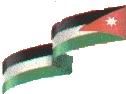 انطلاقا من أهمية البحث العلمي فياقسامالكليةلخطط التنمية وحاجات المجتمع ، قامت اقسام وبرامج الكلية والبحث العلمي برسم السياسات العامة الرامية إلى تطوير البحث العلمي فياقسامالكليةحيث رأت الوزارة أن هذه السياسات ترتكز على عناصر رئيسة تتمثل في ربط خطط البحث العلمي والتطوير التكنولوجي بمخطط التنمية وحاجات المجتمع ، وفي التعاون مع القطاع الخاص ، وفي تكامل مجهوداتاقسامالكليةوتنسيقها في هذا المجال ، وفي تنمية الموارد المالية اللازمة والموارد البشرية العاملة في هذا القطاع ، وفي تشجيع استخدام اللغة العربية في البحوث العلمية ، وفي إنشاء قاعدة بيانات للبحث والتطوير ، وفي قياس مدى تفاعل هذه البحوث مع قطاع الصناعة.الخطة التنفيذية والجدول الزمني لتنفيذ السياسات العامة للبحث العلمي في اقسام التعليم العاليالسياسة العامة (1) :  ربط خطط البحث العلمي والتطوير التكنولوجي وبرامجهما بخطط التنمية وحاجات المجتمع وتوثيق  التعاون مع القطاع الخاص :السياسة العامة (1) :  ربط خطط البحث العلمي والتطوير التكنولوجي وبرامجهما بخطط التنمية وحاجات المجتمع وتوثيق  التعاون مع القطاع الخاص :السياسة العامة (1) :  ربط خطط البحث العلمي والتطوير التكنولوجي وبرامجهما بخطط التنمية وحاجات المجتمع وتوثيق  التعاون مع القطاع الخاص :السياسة العامة (1) :  ربط خطط البحث العلمي والتطوير التكنولوجي وبرامجهما بخطط التنمية وحاجات المجتمع وتوثيق  التعاون مع القطاع الخاص :السياسة العامة (1) :  ربط خطط البحث العلمي والتطوير التكنولوجي وبرامجهما بخطط التنمية وحاجات المجتمع وتوثيق  التعاون مع القطاع الخاص :الرقمالنشاطالجهة المسؤولةالوقتالمؤشرات1.تسمية ممثلين للجنة العليا للبحث العلمي في اللجنة التوجيهية للمسح الدوري للاحتياجات والقدرات العلمية والتكنولوجية الذي تنفذه أمانة المجلس الأعلى للعلوم والتكنولوجيا.اقسام وبرامج الكلية والبحث العلمينهاية شهر آذار من العام 2004تقرير حول نتائج المسح الدوري مقدم للجنة العليا للبحث العلمي واقسام وبرامج الكلية .2.تسمية لجنة فرعية تدعى (لجنة تخطيط البحث العلمي) لوضع خطط البحث العلمي لمؤسسات الكليةفي ضوء نتائج المسح الدوري وأية دراسات أخرى، ولها أن تشكل فرق عمل فنية لتنفيذ مهماتها ، على أن تمثل فيهااقسامالقطاع الخاص ذات العلاقة اقسام وبرامج الكلية والبحث العلمي(يتم تعين 5 أعضاء من اللجنة العليا للبحث العلمي)نهاية شهر آذار من العام 2004تحديد الأولويات الوطنية للبحث العلمي والتطوير .إصدار نشرة تتضمن محاور البرامج ذات الأولوية بالبحث فياقسامالكلية.تكوين قاعدة بيانات للمشروعات البحثية التي نفذت في اقسام وبرامج الكلية والمراكز العلمية منذ عام 1996 تقديم مشروعات بحث أولية  (Pre-Proposals) لدورة جديدة مدتها ثلاث سنوات.متابعة مشروعات البحث الأولية المختارة لتقديم مشاريع بحث متكاملة وإقرارها .   * السياسة العامة (2) : تحقيق التكامل والتنسيق في المجهودات التي تقوم بهااقسامالكليةفي مجال البحث العلمي والتطوير التكنولوجي :* السياسة العامة (2) : تحقيق التكامل والتنسيق في المجهودات التي تقوم بهااقسامالكليةفي مجال البحث العلمي والتطوير التكنولوجي :* السياسة العامة (2) : تحقيق التكامل والتنسيق في المجهودات التي تقوم بهااقسامالكليةفي مجال البحث العلمي والتطوير التكنولوجي :* السياسة العامة (2) : تحقيق التكامل والتنسيق في المجهودات التي تقوم بهااقسامالكليةفي مجال البحث العلمي والتطوير التكنولوجي :* السياسة العامة (2) : تحقيق التكامل والتنسيق في المجهودات التي تقوم بهااقسامالكليةفي مجال البحث العلمي والتطوير التكنولوجي :الرقمالنشاطالجهة المسؤولةالوقتالمؤشرات1.قيام كل مؤسسة تعليم عالٍ بتقديم تقرير تقييمي عن تجربتها في مجالات التعاون العلمي مع مراكز البحث العلمي الإقليمية والدولية والجهات المانحة للدعم العلمي.اقسام وبرامج الكلية الأردنية نهاية شهر أيار من العام 2004تحديد مراكز البحث العلمي الإقليمية والدولية التي يمكنها تقديم منح للبحث والتطوير .ب) التعرف على مراكز جديدة ومصادر لتمويل البحث العلمي .2.قيام كل مؤسسة تعليم عالٍ بتقديم تقرير سنوي عن نشاطاتها البحثية.اقسام وبرامج الكلية الأردنية نهاية شهر آذار من كل عامتكوين قاعدة بيانات لمشاريع البحث العلمي المدعومة والإنتاج العلمي المنشور .3.إنشاء " هيئة مشتركة لإدارة المختبرات والأجهزة التخصصية فياقسامالكلية" .اقسام وبرامج الكلية والبحث العلمينهاية شهر نيسان من العام 2004أ) حصر الأجهزة المتخصصة ذات الاستخدام المشترك.ب) وضع أنظمة وتعليمات لتحديد كيفية اعتماد الباحثين المؤهلين لاستخدام الأجهزة، ولبرمجة استعمالها، وتحديد رسوم استخدامها.ج) تحديد أنواع التجهيزات الجديدة المطلوبة للاستخدام المشترك.4.إنشاء مكتبة إلكترونية شاملة تشترك فيهااقسامالكليةوتتم إدارتها بصورة مشتركة. وتضم المكتبة كشافاً إلكترونياً للدوريات والكشافات والمخطوطات والوثائق التاريخية وقواعد البيانات كافة الموجودة في كل مؤسسة.اقسام وبرامج الكلية والبحث العلمياقسام وبرامج الكلية الاردنيةيتم العمل عليه حالياً مدى استخدام الباحثين والطلبة لمقتنيات المكتبة الإلكترونية . 5تشكيل هيئة تنسيق مشتركة مناقسامالكليةلأغراض المؤتمرات الإقليمية والدولية، على أن تقوم كل مؤسسة بتزويد هذه الهيئة بخطتها السنوية المقترحة للمؤتمرات والندوات وورش العمل.اقسام وبرامج الكلية والبحث العلمي (يتم اختيار 5 أشخاص للجنة المؤتمرات من اللجنة العليا للبحث العلمي )نهاية شهر نيسان من العام 2004التنسيق بيناقسامالكليةلعقد المؤتمرات والندوات وورش العمل والمشاركة فيها .عقد مؤتمرات محلية وإقليمية .6قيام كل مؤسسة تعليم عالٍ ببناء قاعدة بيانات للإنتاج العلمي لأعضاء هيئة التدريس والباحثين فيها ولأطروحات الدكتوراه ورسائل الماجستير كافة. وتكون قاعدة البيانات هذه متاحة على شبكة المكتبة الإلكترونيةاقسام وبرامج الكلية والبحث العلمي اقسام وبرامج الكلية الأردنية نهاية شهر نيسان من العام 2004مدى استخدام الباحثين والطلبة لقاعدة البيانات .* السياسة العامة ( 3) : تنمية الموارد المالية اللازمة لدعم البحث العلمي والتطوير التكنولوجي فياقسامالكلية:* السياسة العامة ( 3) : تنمية الموارد المالية اللازمة لدعم البحث العلمي والتطوير التكنولوجي فياقسامالكلية:* السياسة العامة ( 3) : تنمية الموارد المالية اللازمة لدعم البحث العلمي والتطوير التكنولوجي فياقسامالكلية:* السياسة العامة ( 3) : تنمية الموارد المالية اللازمة لدعم البحث العلمي والتطوير التكنولوجي فياقسامالكلية:* السياسة العامة ( 3) : تنمية الموارد المالية اللازمة لدعم البحث العلمي والتطوير التكنولوجي فياقسامالكلية:الرقمالنشاطالجهة المسؤولةالوقتالمؤشرات1.إنشاء "صندوق لدعم البحث العلمي" تشرف عليه " اللجنة العليا للبحث العلمي .اقسام وبرامج الكلية والبحث العلميإجراء دراسة  تطوير على قانون الكليةوالبحث العلمي رقم (41) لسنة 2001 ليتم تخصيص 0.5% من أرباح الشركات لدعم البحث   العلمي .تشكيل هيئة صندوق دعم البحث   العلمي .دعم مشاريع بحث علمي من الصندوق .* السياسة العامة (4) : تنمية الموارد البشرية العاملة : * السياسة العامة (4) : تنمية الموارد البشرية العاملة : * السياسة العامة (4) : تنمية الموارد البشرية العاملة : * السياسة العامة (4) : تنمية الموارد البشرية العاملة : * السياسة العامة (4) : تنمية الموارد البشرية العاملة : الرقمالنشاطالجهة المسؤولةالوقتالمؤشراتتكليف "هيئة التنسيق المشتركة" المشار إليها تحت السياسة 2 بالمهام الآتية:أ ) تحديد المؤتمرات العلمية ذات الأولوية وتعبئة الموارد لضمان المشاركة الفعالة من اقسام وبرامج الكلية والباحثين المؤهلين.ب ) تقييم الاتفاقيات الثقافية والعلمية المعقودة بين اقسام وبرامج الكلية الأردنية واقسام وبرامج الكلية العالمية وكذلك الاتفاقيات المبرمة بين اقسام وبرامج الكلية والبحث العلمي والحكومات الأخرى بغرض تفعيلها وتعظيم الاستفادة منها.اقسام وبرامج الكلية والبحث العلميهيئة التنسيق المشتركةنهاية شهر نيسان من العام 2004عقد مؤتمرات علمية سنوية ودورية في مختلف التخصصات .تفعيل الاتفاقيات الثقافية والعلمية .تشجيع الباحثين وأعضاء هيئة التدريس على القيام بالأبحاث التي تقوم بها فرق بحثية  أو مشتركة، وذلك عن طريق إعطائها الأولوية في الدعم، وإعادة النظر في أسس الترقية في اقسام وبرامج الكلية الأردنية بحيث تعطى قيمة أكبر للبحوث التي تقوم بها فرق بحثيةاقسام وبرامج الكلية والبحث العلمياقسام وبرامج الكلية الأردنية تم إعلامهمإنتاج بحوث مشتركة على مستوى أعضاء هيئة التدريس والقطاعات .توفير دعم أكبر للمشاريع المشتركة .إصدار تعليمات جديدة لأسس ترقية أعضاء هيئة التدريس بحيث يخصص وزن أكبر للأبحاث المشتركة .إدخال المكون البحثي على خطة البكالوريوس.تشجيع أعضاء الهيئة التدريسية على الأبحاث التطبيقية.اقسام وبرامج الكلية والبحث العلمياقسام وبرامج الكلية الأردنية تم إعلامهمتخصيص جزء من صندوق البحث العلمي لدعم البحوث التطبيقية والميدانية.تبادل المعلومات والمعارف معاقسامالبحث العلمي في الوطن العربي وفي العالم واستخدام أحدث ما أنتجته الثورة العلمية والتكنولوجية مثل شبكة الإنترنت الدولية والبريد الإلكتروني.اقسام وبرامج الكلية والبحث العلمياقسام وبرامج الكلية الأردنية تم إعلامهممدى استخدام الباحثين والطلبة لشبكات الإنترنت ومواقعاقسامالبحث العلمي العالمية والعربية في بحوثهم .* السياسة العامة (5) : استخدام اللغة العربية في النشاطات العلمية والبحثية :* السياسة العامة (5) : استخدام اللغة العربية في النشاطات العلمية والبحثية :* السياسة العامة (5) : استخدام اللغة العربية في النشاطات العلمية والبحثية :* السياسة العامة (5) : استخدام اللغة العربية في النشاطات العلمية والبحثية :* السياسة العامة (5) : استخدام اللغة العربية في النشاطات العلمية والبحثية :الرقمالنشاطالجهة المسؤولةالوقتالمؤشرات1تشجيع  استخدام الأرقام العربية في المجالات المناسبة.اقسام وبرامج الكلية والبحث العلمياقسام وبرامج الكلية الأردنية آذار ظهور الأرقام العربية في جميع المراسلات والنشرات والمؤلفات .2زيادة التفاعل بين مجمع اللغة العربية الأردني ومؤسسات الكليةوالمؤسسات المستخدمة للمصطلحات العلمية بغرض تعميم المصطلحات المعربة وتوحيدها في الاستخدام العاممجمع اللغة العربية الأردنيآذار مدى استخدام مصطلحات المعاجم العلمية المعتمدة في الكتب المؤلفة وفي التعليم .3تشجيع البحوث العلمية في مجال تعريب العلوم.اقسام وبرامج الكلية لأردنيةتم إعلامهمزيادة عدد البحوث في مجالات التعريب والترجمة وفنونها وآلياتها .4تشجيع البحوث العلمية باللغة العربية .اقسام وبرامج الكلية الأردنيةتم إعلامهمزيادة عدد البحوث العلمية الرصينة باللغة العربية.5إعداد نشرات تعنى بالمصطلحات العلمية المتخصصة بالتعاون مع المؤسسات العربية وتوزيعها علىاقسامالبحث العلمي محلياً وعربياً.مجمع اللغة العربية الأردنيآذار زيادة عدد المعاجم الجديدة قي مختلف تخصصات المعرفة وتعميمها .* السياسة العامة (6) : إنشاء قاعدة بيانات للبحث والتطوير عن طريق رصد مخرجات البحث والتطوير للجامعات ومدى تفاعلها مع قطاعات الصناعة والخدمات .* السياسة العامة (6) : إنشاء قاعدة بيانات للبحث والتطوير عن طريق رصد مخرجات البحث والتطوير للجامعات ومدى تفاعلها مع قطاعات الصناعة والخدمات .* السياسة العامة (6) : إنشاء قاعدة بيانات للبحث والتطوير عن طريق رصد مخرجات البحث والتطوير للجامعات ومدى تفاعلها مع قطاعات الصناعة والخدمات .* السياسة العامة (6) : إنشاء قاعدة بيانات للبحث والتطوير عن طريق رصد مخرجات البحث والتطوير للجامعات ومدى تفاعلها مع قطاعات الصناعة والخدمات .* السياسة العامة (6) : إنشاء قاعدة بيانات للبحث والتطوير عن طريق رصد مخرجات البحث والتطوير للجامعات ومدى تفاعلها مع قطاعات الصناعة والخدمات .الرقمالنشاطالجهة المسؤولةالوقتالمؤشراتتقوم كل مؤسسة تعليم عالٍ بعمل Data Base حول مخرجات البحث العلمي من حيث أعداد وعناوين البحوث المنشورة في دوريات محكمة وملخصات البحوث المقدمة في المؤتمرات العلمية والكتب المؤلفة المنشورة وعدد الباحثين في الجامعة بمستوى درجة الدكتوراه والماجستير ، وبراءات الاختراع المسجلة .اقسام وبرامج الكلية الأردنية نهاية آذار من كل عاموجود قاعدة بيانات حول مخرجات البحث العلمي وكوادره وتجديد محتوياتها دورياً .تقوم اقسام وبرامج الكلية والبحث العلمي بإنشاء شبكة بين مراكز بيانات اقسام وبرامج الكلية الأردنية Data Bases وبناء Data Base مركزي في الوزارة عن البحث العلمي والتطوير التكنولوجي في اقسام وبرامج الكلية الأردنية وتحديثه سنوياً .اقسام وبرامج الكلية والبحث العلميعند إنشاء الشبكة الربط بين قواعد بياناتاقسامالكليةوقاعدة مركزية في اقسام وبرامج الكلية والبحث العلمي .تقوم كل مؤسسة تعليم عالٍ بتقديم تقرير عن المبعوثين لدرجة الدكتوراه في مجالات المعرفة .اقسام وبرامج الكلية والبحث العلميديوان الخدمة المدنية اقسام وبرامج الكلية الأردنيةنهاية آذار من كل عامتزايد عدد المبعوثين في المجالات المختلفة لبناء كادر بحثي متكامل فياقسامالكليةلضمان استمرارية العطاءتقوم كل مؤسسة تعليم عالٍ بحصر إمكانياتها العلمية من مكتبة ودوريات علمية وشبكات معلوماتية والتجهيزات العلمية المتوفرةاقسام وبرامج الكلية الأردنية نهاية نيسان من كل عامتقديم تقرير سنوي حول الإمكانات العلمية والبحثية وكوادرها في كل مؤسسة تعليم عالي .يتم تقييم مخرجات بحوثاقسامالكليةبمقدار ما تحول منها إلى عمليات تطوير الصناعة والخدمات .لجنة تخطيط البحث العلمي(سياسة"1")بعد تشكيلها زيادة أعداد مشاريع البحث العلمي المرتبطة بتطوير الصناعة والخدمات .زيادة براءات الاختراع في مجالات تطوير الصناعات6 والخدمات .ج) ظهور صناعات جديدة وخدمات .د) زيادة عدد الحاضنات الجامعية التي تربط اقسام وبرامج الكلية بالقطاع الخاص .